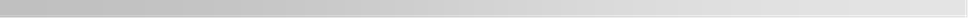 ANTI-BULLYING POLICY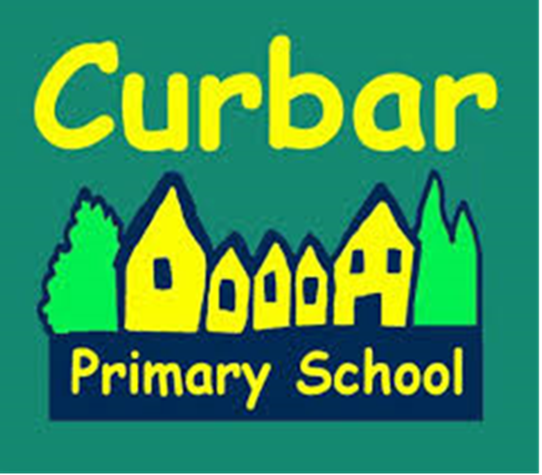 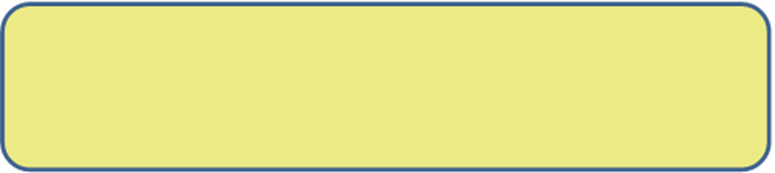 Model Anti-Bullying Policy for Schools This policy is based on DfE guidance “Preventing and Tackling Bullying. Advice for headteachers, staff and governing bodies”, March 2014 and it is recommended that schools read this guidance: https://www.gov.uk/government/publications/preventing-and-tackling-bullying 1) Objectives of this Policy This policy outlines what Curbar Primary School will do to prevent and tackle bullying. The policy has been drawn up through the involvement of the whole school community and we are committed to developing an anti-bullying culture whereby no bullying, including between adults or adults and children and young people will be tolerated. 2) Our school community: Discusses, monitors and reviews our anti-bullying policy and practice on a regular basis. Supports all staff to promote positive relationships to prevent bullying and will intervene by identifying and tackling bullying behaviour appropriately and promptly. Ensures that pupils are aware that all bullying concerns will be dealt with sensitively and effectively; that pupils feel safe to learn; and that pupils abide by the anti-bullying policy. Reports back to parents/carers regarding their concerns on bullying and deals promptly with complaints. Parents/ carers in turn work with the school to uphold the anti-bullying policy. Seeks to learn from good anti-bullying practice elsewhere and utilises support from the Local Authority and other relevant organisations when appropriate3) Definition of bullying Bullying is “Behaviour by an individual or a group, usually repeated over time that intentionally hurts another individual either physically or emotionally and involves an imbalance of power”. (DfE “Preventing and Tackling Bullying”, October 2014)Bullying can include: name calling, taunting, mocking, making offensive comments; kicking; hitting; taking belongings; producing offensive graffiti; gossiping; excluding people from groups and spreading hurtful and untruthful rumours. This includes the same inappropriate and harmful behaviours expressed via digital devices (cyberbullying) such as the sending of inappropriate messages by phone, text, Instant Messenger, through websites and social media sites and apps, and sending offensive or degrading images by mobile phone or via the internet. 4) Forms of bullying covered by this Policy Bullying can happen to anyone. This policy covers all types of bullying including: Bullying related to race, religion or culture. Bullying related to SEND (Special Educational Needs or Disability). Bullying related to appearance or physical/mental health conditions. Bullying related to sexual orientation (homophobic and biphobic bullying). Bullying of young carers, children in care or otherwise related to home circumstances. Sexist, sexual and transphobic bullying. Bullying via technology –“cyberbullying”5) Preventing, identifying and responding to bullying The school community will: Create and support an inclusive environment which promotes a culture of mutual respect, consideration and care for others which will be upheld by all.Work with staff and outside agencies to identify all forms of prejudice-driven bullying. Actively provide systematic opportunities to develop pupils’ social and emotional skills, including their resilience. Provide a range of approaches for pupils, staff and parents/carers to access support and report concerns.Challenge practice which does not uphold the values of tolerance, non-discrimination and respect towards others.Consider all opportunities for addressing bullying in all forms throughout the curriculum and supported with a range of approaches such as through displays, assemblies, peer support and the school/student council. Regularly update and evaluate our approaches to take into account the developments of technology and provide up-to-date advice and education to all members of the community regarding positive online behaviour.Train all staff including teaching staff, support staff (including administration staff, lunchtime support staff and site support staff) and pastoral staff to identify all forms of bullying, follow the school policy and procedures (including recording and reporting incidents). Proactively gather and record concerns and intelligence about bullying incidents and issues so as to effectively develop strategies to prevent bullying from occurring. Actively create “safe spaces” for vulnerable children and young people. Use a variety of techniques to resolve the issues between those who bully and those who have been bullied. Work with other agencies and the wider school community to prevent and tackle concerns.Celebrate success and achievements to promote and build a positive school ethos.Be encouraged to use social media responsibly6) Involvement of pupils We will: Regularly canvas children and young people’s views on the extent and nature of bullying. Ensure that all pupils know how to express worries and anxieties about bullying. Ensure that all pupils are aware of the range of sanctions which may be applied against those engaging in bullying. Involve pupils in anti-bullying campaigns in schools and embedded messages in the wider school curriculum. Publicise the details of help lines and websites.Offer support to pupils who have been bullied and to those who are bullying in order to address the problems they have.7) Liaison with parents and carers We will: Make sure that key information (including policies and named points of contact) about bullying is available to parents/carers in a variety of formats. Ensure that all parents/carers know who to contact if they are worried about bullying. Ensure all parents/carers know about our complaints procedure and how to use it effectively. Ensure all parents/carers know where to access independent advice about bullying. Work with all parents/carers and the local community to address issues beyond the school gates that give rise to bullying. Ensure that parents work with the school to role model positive behaviour for pupils, both on and offline.8)  Links with other school policies and practices This Policy links with a number of other school policies, practices and action plans including: Behaviour and discipline policyComplaints PolicySafeguarding and child protection policies Confidentiality Policye-Safety (Online Safety) and Acceptable Use Policies (AUPs)Curriculum Policies such as PSHE and citizenship and computing Mobile phone and social media policiesSearching and confiscation 9) Links to legislationThere are a number of pieces of legislation which set out measures and actions for schools in response to bullying as well as criminal law. These may include:The Education and Inspection Act 2006, 2011The Equality Act 2010The Children Act 1989Protection from Harassment Act 1997The Malicious Communications Act 1988Public Order Act 1986The Computer Misuse Act 199010) Responsibilities It is the responsibility of: School Governors to take a lead role in monitoring and reviewing this policy. Governors, the Headteacher, Senior Managers, Teaching and Non Teaching staff to be aware of this policy and implement it accordingly. The Headteacher to communicate the policy to the school community and to ensure that disciplinary measures are applied fairly, consistently and reasonably. Staff to support and uphold the policyParents/carers to support their children and work in partnership with the schoolPupils to abide by the policy. The named Governor with lead responsibility for this policy is: The named member of staff with lead responsibility for this policy is: 11) Monitoring & review, policy into practice This policy was approved by the Governing Body on: 12 July 2016This policy will be monitored and reviewed on: July 2018The named Governor for bullying will report on a regular basis to the governing body on incidents of bullying and outcomes. The school will ensure that they regularly monitor and evaluate mechanisms to ensure that the policy is being consistently applied. Any issues identified will be incorporated into the school’s action planning. Signed                                            Chair of Governors         DateSigned                                                 Headteacher                   DateSupporting Organisations and GuidanceAnti-Bullying Alliance: www.anti-bullyingalliance.org.ukChildline: www.childline.org.ukDfE: “Preventing and Tackling Bullying. Advice for headteachers, staff and governing bodies”, and “Supporting children and young people who are bullied: advice for schools” October 2014: https://www.gov.uk/government/publications/preventing-and-tackling-bullying DfE: “No health without mental health”: https://www.gov.uk/government/publications/no-health-without-mental-health-a-cross-government-outcomes-strategy  Family Lives: www.familylives.org.ukKidscape: www.kidscape.org.ukMindEd: www.minded.org.ukNSPCC: www.nspcc.org.ukPSHE Association: www.pshe-association.org.ukRestorative Justice Council: www.restorativejustice.org.uk The Diana Award: www.diana-award.org.uk Victim Support: www.victimsupport.org.ukYoung Minds: www.youngminds.org.ukYoung Carers: www.youngcarers.net CyberbullyingChildnet International: www.childnet.com  Digizen: www.digizen.orgInternet Watch Foundation: www.iwf.org.uk Think U Know: www.thinkuknow.co.uk UK Safer Internet Centre: www.saferinternet.org.uk LGBTEACH: www.eachaction.org.ukPace: www.pacehealth.org.ukSchools Out: www.schools-out.org.ukStonewall: www.stonewall.org.ukSENDChanging Faces: www.changingfaces.org.uk Mencap: www.mencap.org.ukDfE: SEND code of practice: https://www.gov.uk/government/publications/send-code-of-practice-0-to-25 Racism and HateAnne Frank Trust: www.annefrank.org.ukKick it Out: www.kickitout.orgReport it: www.report-it.org.ukStop Hate: www.stophateuk.orgShow Racism the Red Card: www.srtrc.org/educationalAdditional ContentDealing with IncidentsThe following steps may be taken when dealing with incidents:If bullying is suspected or reported, the incident will be dealt with immediately by the member of staff who has been approachedA clear and precise account of the incident will be recorded and given to the head teacher and/or designated leadThe head teacher/ designated lead will interview all concerned and will record the incidentTeachers/Form Tutors will be kept informedWhen responding to cyberbullying concerns the school will take all available steps to identify the bully, including looking at the school systems, identifying and interviewing possible witnesses, and contacting the service provider and the police, if necessary. The police will need to be involved to enable the service provider to look into the data of another user.Where the bullying takes place outside of the school site then the school will ensure that the concern is investigated and that appropriate action is taken in accordance with the schools behaviour and discipline policy. Parents/carers will be kept informedSanctions will be used as appropriate and in consultation with all parties concernedIf necessary and appropriate, the police or other local services will be consultedSupporting PupilsPupils who have been bullied will be supported by:Offering an immediate opportunity to discuss the experience with their teacher or a member of staff of their choiceBeing advised to keep a record of the bullying as evidence and discuss how to respond to concerns and build resilience as appropriate.Reassuring the pupil and providing continuous supportRestoring self-esteem and confidenceWorking with the wider community and local/national organisations to provide further or specialist advice and guidancePupils who have bullied will be helped by:Discussing what happened and establishing the concern and the need to changeInforming parents/carers to help change the attitude and behaviour of the childProviding appropriate education and supportIf online, requesting content be removed and reporting account/content to service providerSanctioning in line with school behaviour/discipline policy. This may include official warnings, detentions, removal of privileges, fixed-term and permanent exclusions.Speaking with police or local services Supporting AdultsAdults (staff and parents) who have been bullied or affected will be supported by:Offering an immediate opportunity to discuss the concern with the designed lead and/or a senior member of staff/headteacherBeing advised to keep a record of the bullying as evidence and discuss how to respond to concerns and build resilience as appropriate.Where the bullying takes place outside of the school site then the school will ensure that the concern is investigated and that appropriate action is taken in accordance with the schools behaviour and discipline policyReassuring and offering appropriate supportWorking with the wider community and local/national organisations to provide further or specialist advice and guidanceAdults (staff and parents) who have bullied will be helped by:Discussing what happened with a senior member of staff and establishing the concernClarifying the schools official procedures for complaints or concernsIf online, requesting content be removed and reporting account/content to service providerInstigating disciplinary, civil or legal action